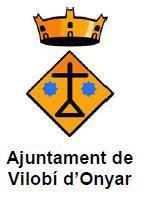 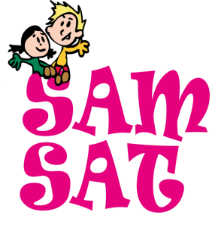 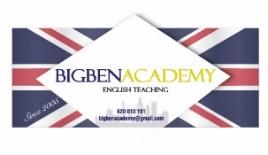 CANVI DE MODALITAT DEL SERVEI Sam-Sat				Marqueu l’opció/les opcions que correspongui(n) a la vostra situació (a, b, c, d o e) i apunteu el canvi de modalitat o encercleu la modalitat corresponent (fix o discontinu matí, fix o discontinu tarda) per donar-vos de baixa o d’alta del servei.Jo _____________________________________________ amb DNI _______________________ i com a pare, mare o tutor/a legal COMUNICO que el meu fill/a ___________________________________ passarà de la modalitat ________________________________ a la modalitat ________________________________ a partir del dia________________________.deixarà de fer ús del servei de modalitat FIX MATÍ / DISCONTINU MATÍ a partir del dia ________________________.deixarà de fer ús del servei de modalitat FIX TARDA / DISCONTINU TARDA a partir del dia ________________________.començarà a fer ús del servei de modalitat FIX MATÍ / DISCONTINU MATÍ a partir del dia ________________________.començarà a fer ús del servei de modalitat FIX TARDA / DISCONTINU TARDA a partir del dia ________________________.Lloc i data:Signatura: